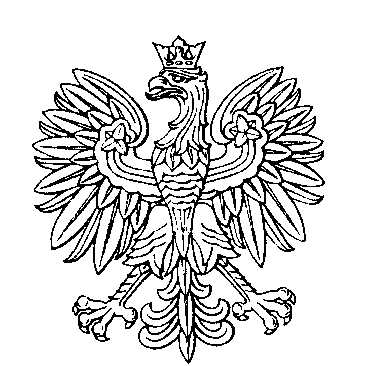 OBWODOWA KOMISJA WYBORCZA NR 5w gminie KleszczówSKŁAD KOMISJI:Przewodniczący	Michał JasekZastępca Przewodniczącego	Agnieszka Elżbieta RutkowskaCZŁONKOWIE: